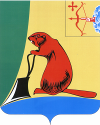 В соответствии с решением Тужинской районной Думы от 29.05.2020 № 46/335 «О бюджете Тужинского муниципального района на 2020 и на плановый период 2021 и 2022 годов» и постановлением администрации Тужинского муниципального района от 19.02.2015 №89 «О разработке, реализации и оценке эффективности реализации муниципальных программ Тужинского муниципального района» администрация Тужинского муниципального района ПОСТАНОВЛЯЕТ:1. Внести изменения в постановление администрации Тужинского муниципального района от 09.10.2017 № 386 «Об утверждении муниципальной программы Тужинского муниципального района «Обеспечение безопасности 
и жизнедеятельности населения» на 2020-2025 годы» (далее – муниципальная программа), утвердив изменения согласно приложению.2. Контроль за выполнением постановления возложить на заместителя главы администрации Тужинского муниципального района по социальным вопросам – начальника управления образования Марьину Н.А.3. Настоящее постановление вступает в силу с момента опубликования в Бюллетене муниципальных нормативных правовых актов органов местного самоуправления Тужинского муниципального района Кировской области.И. о. главы Тужинскогомуниципального района    О.Н. ЗубареваПриложение УТВЕРЖДЕНЫпостановлением администрацииТужинского муниципального района	от 08.06.2020№191ИЗМЕНЕНИЯв муниципальную программу«Обеспечение безопасности и жизнедеятельности населения» на 2020-2025 годыСтроку паспорта муниципальной программы «Объёмы финансового обеспечения муниципальной программы» изложить в следующей редакции:Раздел 5 муниципальной программы «Ресурсное обеспечение Муниципальной программы» изложить в новой редакции следующего содержания:5.  Ресурсное обеспечение Муниципальной программы.	Финансовое обеспечение реализации Муниципальной программы осуществляется за счет средств бюджета Российской Федерации, бюджета Кировской области, бюджета муниципального района и иных внебюджетных источников.	Объёмы финансового обеспечения уточняются при формировании бюджета муниципального образования на очередной финансовый год и плановый период.Общий объём финансирования Муниципальной программы в 2020-2025 годах составляет5610,2тыс. рублей, в том числе за счет средств:федерального бюджета - ;областного бюджета -1620,9тыс. рублей;бюджета муниципального образования–3989,3тыс. рублей;внебюджетных источников -.Финансовое обеспечение Муниципальной программы за счет средств федерального и областного бюджетов осуществляется в форме предоставления субсидий муниципальному образованию на софинансирование объектов капительного строительства и на иные цели в соответствии с порядком, предусмотренным действующим законодательством, в рамках соответствующей государственной программы Российской Федерации и Кировской области.Участие внебюджетных источников в Муниципальной программе осуществляется в форме предоставления материальных или финансовых средств юридическими и физическими лицами для реализации соответствующих мероприятий.Перечень мероприятий с указанием финансовых ресурсов и сроков, необходимых для их реализации, представлен в приложении № 2 к Муниципальной программе».3. Расходы на реализацию муниципальной программы за счёт средств районного бюджета (приложение № 2 к муниципальной программе) изложить в новой редакции согласно Приложению № 1.4. Прогнозную (справочную) оценку ресурсного обеспечения реализации муниципальной программы за счёт всех источников финансирования (приложение № 3 к Муниципальной программе) изложить в новой редакции согласно Приложению № 2.Приложение № 1к постановлению администрацииТужинского муниципального районаот 08.06.2020 № 191РАСХОДЫна реализацию Муниципальной программы за счет средств районного бюджета_______________Приложение № 2к постановлению администрацииТужинского муниципального районаот 08.06.2020 № 191Ресурсное обеспечение реализации муниципальнойпрограммы за счет всех источников финансирования_____________АДМИНИСТРАЦИЯ ТУЖИНСКОГО МУНИЦИПАЛЬНОГО РАЙОНАКИРОВСКОЙ ОБЛАСТИПОСТАНОВЛЕНИЕАДМИНИСТРАЦИЯ ТУЖИНСКОГО МУНИЦИПАЛЬНОГО РАЙОНАКИРОВСКОЙ ОБЛАСТИПОСТАНОВЛЕНИЕАДМИНИСТРАЦИЯ ТУЖИНСКОГО МУНИЦИПАЛЬНОГО РАЙОНАКИРОВСКОЙ ОБЛАСТИПОСТАНОВЛЕНИЕАДМИНИСТРАЦИЯ ТУЖИНСКОГО МУНИЦИПАЛЬНОГО РАЙОНАКИРОВСКОЙ ОБЛАСТИПОСТАНОВЛЕНИЕ08.06.2020№191пгт ТужаО внесении изменений в постановление администрацииТужинского муниципального района от 09.10.2017 № 386пгт ТужаО внесении изменений в постановление администрацииТужинского муниципального района от 09.10.2017 № 386пгт ТужаО внесении изменений в постановление администрацииТужинского муниципального района от 09.10.2017 № 386пгт ТужаО внесении изменений в постановление администрацииТужинского муниципального района от 09.10.2017 № 386Ответственный исполнитель муниципальной программыАдминистрация Тужинского муниципального района Кировской области Объемы финансового обеспечения муниципальной программыОбъём финансового обеспечения на реализацию муниципальной программы составляет 5610,2 тыс. рублей, в том числе:средства областного бюджета –1620,9тыс. рублейсредства  бюджета района –  3989,3тыс. рублей           2020г. –1099,1 тыс. рублей           2021г. – 1001,9 тыс. рублей           2022г. – 1020,7 тыс. рублей           2023г. – 829,5 тыс. рублей           2024г. – 829,5 тыс. рублей           2025г. – 829,5 тыс. рублей.»п/пСтатусНаименование муниципальной программы, отдельного мероприятияГлавныйраспорядительбюджетных средствРасходы по годам (тыс. рублей)Расходы по годам (тыс. рублей)Расходы по годам (тыс. рублей)Расходы по годам (тыс. рублей)Расходы по годам (тыс. рублей)Расходы по годам (тыс. рублей)Расходы по годам (тыс. рублей)п/пСтатусНаименование муниципальной программы, отдельного мероприятияГлавныйраспорядительбюджетных средств2020год2021 год2022год2023 год2024 год2025 годИтогоМуниципальная программаТужинского муниципального района«Обеспечение безопасностии жизнедеятельности населения» на 2020-2025 годывсего            3989,3Муниципальная программаТужинского муниципального района«Обеспечение безопасностии жизнедеятельности населения» на 2020-2025 годыадминистрация    Тужинского муниципального района663,3607,9606,6425,5425,5425,53154,3Учреждения культуры 0000000Учреждения образования 104,649,668,8444444355,0Финансовое управление8080808080804801Отдельное мероприятиеПовышение уровня пожарной безопасности учреждений и организаций районавсего            5353535353533181Отдельное мероприятиеПовышение уровня пожарной безопасности учреждений и организаций районаадминистрация    Тужинского муниципального района5353535353533181Отдельное мероприятиеПовышение уровня пожарной безопасности учреждений и организаций районаУчреждения образования00000002Отдельное мероприятиеОптимизация состава и функций диспетчеров, продолжение внедрения автоматизированных систем связи, обработки и передачи данныхадминистрация    Тужинского муниципального района580,3524,9523,6342,5342,5342,5 2656,33Отдельное мероприятиеПополнение резервного фонда районафинансовое управление8080808080804804Отдельное мероприятиеПредупреждение правонарушений, экстремистских проявлений, прежде всего в среде несовершеннолетних и молодежи, активизация и совершенствование нравственного воспитания населения, в т. ч.:-профилактика правонарушений (проведение районных массовых мероприятий с детьми)-повышение безопасности дорожного движения; проведение районных массовых мероприятий с детьми, педагогами, участие в областном конкурсе  « Безопасное колесо» -трудоустройство несовершеннолетних;-мероприятия с молодежью;-публикация в СМИ идей духовно-нравственных ценностей, патриотизма и межнациональной, межконфессиональной толерантности;-мероприятия по формированию толерантного сознания населения района;-взаимодействие с нац. общностями и конфессиямиучреждения образованияРУОРУОМКУ ДО ДДТМКУ ДОДЮСШ104,617,662,224,8049,617,67,224,8068,817,67,244,004417,67,219,2004417,67,219,2004417,67,219,200355,0105,698,257,693,605Отдельное мероприятиеОбеспечение социальной адаптации и реабилитации лиц, освобожденных из мест лишения свободы, и граждан, осужденных к наказаниям, не связанным с лишением свободы6Отдельное мероприятиеВовлечение в предупрежде-ние правонарушений предприятий, организаций всех форм собственности, а также граждан и общественных объединений7Отдельное мероприятиеПредупреждение и пресечение нелегальной миграции8Отдельное мероприятиеСоздание благоприятной и максимально безопасной для населения обстановки в жилом секторе, на улицах и в других общественных местах района9Отдельное мероприятиеСнижение рисков и смягчение последствий чрезвычайных ситуаций природного и техногенного характера30303030303018010Отдельное мероприятиеПротиводействие терроризму и защита жизни граждан, проживающих на территории района от террористических актов:-размещение информации  для населения по вопросам противодействия терроризму;- проверки антитеррористи-ческой укрепленности потенциальных объектов диверсионно-террористичес-ких устремлений;- организационно-профилак-тические мероприятий по противодействию терроризмуN  
п/п 
СтатусНаименование   муниципальной программы,      отдельного мероприятияИсточники   
финансированияОценка расходов (тыс. рублей)Оценка расходов (тыс. рублей)Оценка расходов (тыс. рублей)Оценка расходов (тыс. рублей)Оценка расходов (тыс. рублей)Оценка расходов (тыс. рублей)Оценка расходов (тыс. рублей)Оценка расходов (тыс. рублей)Оценка расходов (тыс. рублей)N  
п/п 
СтатусНаименование   муниципальной программы,      отдельного мероприятияИсточники   
финансирования2020 год факт2021 годфакт2022 годфакт2023 год факт2024год план2025 год планитогоитогомуниципальная
программа      Обеспечение безопасностии жизнедеятельности населения " на 2020-2025 годывсего          829,55610,25610,2муниципальная
программа      Обеспечение безопасностии жизнедеятельности населения " на 2020-2025 годыфедеральный бюджет         --------муниципальная
программа      Обеспечение безопасностии жизнедеятельности населения " на 2020-2025 годыобластной бюджет         251,2264,4265,32802802801620,91620,9муниципальная
программа      Обеспечение безопасностии жизнедеятельности населения " на 2020-2025 годы бюджет района847,9737,5755,4549,5549,5549,53989,33989,3муниципальная
программа      Обеспечение безопасностии жизнедеятельности населения " на 2020-2025 годыиные внебюджетные
источники   --------1Отдельное      
мероприятие    Повышение уровня пожарной безопасности учреждений и организаций районавсего          5353535353533183181Отдельное      
мероприятие    Повышение уровня пожарной безопасности учреждений и организаций районафедеральный бюджет         --------1Отдельное      
мероприятие    Повышение уровня пожарной безопасности учреждений и организаций районаобластной бюджет         --------1Отдельное      
мероприятие    Повышение уровня пожарной безопасности учреждений и организаций районабюджет района5353535353533183181Отдельное      
мероприятие    Повышение уровня пожарной безопасности учреждений и организаций районаиные внебюджетные      
источники      -------2Отдельное      
мероприятие    Оптимизация состава и функций диспетчеров, продолжение внедрения автоматизированных систем связи, обработки и передачи данныхвсего          831,5789,3788,9622,5622,5622,54277,24277,22Отдельное      
мероприятие    Оптимизация состава и функций диспетчеров, продолжение внедрения автоматизированных систем связи, обработки и передачи данныхфедеральный бюджет         -------2Отдельное      
мероприятие    Оптимизация состава и функций диспетчеров, продолжение внедрения автоматизированных систем связи, обработки и передачи данныхобластной бюджет         251,2264,4265,32802802801620,91620,92Отдельное      
мероприятие    Оптимизация состава и функций диспетчеров, продолжение внедрения автоматизированных систем связи, обработки и передачи данных бюджет района580,3524,9523,6342,5 342,5 342,52656,32656,32Отдельное      
мероприятие    Оптимизация состава и функций диспетчеров, продолжение внедрения автоматизированных систем связи, обработки и передачи данныхИные внебюджетные           
источники      -------  3Отдельное мероприятиеПополнение резервного фонда районавсего808080808080480480Федеральный бюджет-------Областной бюджет-------Бюджет района808080808080480480Иные внебюджетные источники-------4Отдельное мероприятиеПредупреждение правонарушений, прежде всего несовершеннолетних и молодежи, активизация и совершенствование нравственного воспитания населения, в том числе:-профилактика правонарушений:-повышение безопасности дорожного движения;     проведение районных массовых мероприятий с детьми, педагогами, участие в областном конкурсе  « Безопасное колесо» -трудоустройство несовершеннолетних;-мероприятия с молодежью;-публикация в СМИ идей духовно-нравственных ценностей, патриотизма и межнациональной, межконфессиональной толерантности;-мероприятия по формированию толерантного сознания населения района;-взаимодействие с нац. общностями и конфессиями.  всего          104,649,668,84444443553554Отдельное мероприятиеПредупреждение правонарушений, прежде всего несовершеннолетних и молодежи, активизация и совершенствование нравственного воспитания населения, в том числе:-профилактика правонарушений:-повышение безопасности дорожного движения;     проведение районных массовых мероприятий с детьми, педагогами, участие в областном конкурсе  « Безопасное колесо» -трудоустройство несовершеннолетних;-мероприятия с молодежью;-публикация в СМИ идей духовно-нравственных ценностей, патриотизма и межнациональной, межконфессиональной толерантности;-мероприятия по формированию толерантного сознания населения района;-взаимодействие с нац. общностями и конфессиями.  федеральный бюджет         -------4Отдельное мероприятиеПредупреждение правонарушений, прежде всего несовершеннолетних и молодежи, активизация и совершенствование нравственного воспитания населения, в том числе:-профилактика правонарушений:-повышение безопасности дорожного движения;     проведение районных массовых мероприятий с детьми, педагогами, участие в областном конкурсе  « Безопасное колесо» -трудоустройство несовершеннолетних;-мероприятия с молодежью;-публикация в СМИ идей духовно-нравственных ценностей, патриотизма и межнациональной, межконфессиональной толерантности;-мероприятия по формированию толерантного сознания населения района;-взаимодействие с нац. общностями и конфессиями.  областной бюджет         -------4Отдельное мероприятиеПредупреждение правонарушений, прежде всего несовершеннолетних и молодежи, активизация и совершенствование нравственного воспитания населения, в том числе:-профилактика правонарушений:-повышение безопасности дорожного движения;     проведение районных массовых мероприятий с детьми, педагогами, участие в областном конкурсе  « Безопасное колесо» -трудоустройство несовершеннолетних;-мероприятия с молодежью;-публикация в СМИ идей духовно-нравственных ценностей, патриотизма и межнациональной, межконфессиональной толерантности;-мероприятия по формированию толерантного сознания населения района;-взаимодействие с нац. общностями и конфессиями.   бюджет района104,649,668,84444443553554Отдельное мероприятиеПредупреждение правонарушений, прежде всего несовершеннолетних и молодежи, активизация и совершенствование нравственного воспитания населения, в том числе:-профилактика правонарушений:-повышение безопасности дорожного движения;     проведение районных массовых мероприятий с детьми, педагогами, участие в областном конкурсе  « Безопасное колесо» -трудоустройство несовершеннолетних;-мероприятия с молодежью;-публикация в СМИ идей духовно-нравственных ценностей, патриотизма и межнациональной, межконфессиональной толерантности;-мероприятия по формированию толерантного сознания населения района;-взаимодействие с нац. общностями и конфессиями.  Иные внебюджетные   
источники      -104,617,662,224,8-49,617,67,224,8-68,817,67,244,0-4417,626,40-4417,626,40-4417,626,40-355105,6155,893,6-355105,6155,893,65Отдельное мероприятиеОбеспечение социальной адаптации и реабилитации лиц, освобожденных из мест лишения свободы, и граждан, осужденных к наказаниям, не связанным с лишением свободы.всего          5Отдельное мероприятиеОбеспечение социальной адаптации и реабилитации лиц, освобожденных из мест лишения свободы, и граждан, осужденных к наказаниям, не связанным с лишением свободы.федеральный бюджет         5Отдельное мероприятиеОбеспечение социальной адаптации и реабилитации лиц, освобожденных из мест лишения свободы, и граждан, осужденных к наказаниям, не связанным с лишением свободы.областной бюджет         5Отдельное мероприятиеОбеспечение социальной адаптации и реабилитации лиц, освобожденных из мест лишения свободы, и граждан, осужденных к наказаниям, не связанным с лишением свободы.Бюджет района5Отдельное мероприятиеОбеспечение социальной адаптации и реабилитации лиц, освобожденных из мест лишения свободы, и граждан, осужденных к наказаниям, не связанным с лишением свободы.иные внебюджетные   
источники  6Отдельное мероприятиеВовлечение в предупреждение правонарушений предприятий,  организаций всех форм собственности, а также граждан и общественных объединений.всего          6Отдельное мероприятиеВовлечение в предупреждение правонарушений предприятий,  организаций всех форм собственности, а также граждан и общественных объединений.федеральный бюджет         6Отдельное мероприятиеВовлечение в предупреждение правонарушений предприятий,  организаций всех форм собственности, а также граждан и общественных объединений.областной бюджет         6Отдельное мероприятиеВовлечение в предупреждение правонарушений предприятий,  организаций всех форм собственности, а также граждан и общественных объединений.Бюджет района6Отдельное мероприятиеВовлечение в предупреждение правонарушений предприятий,  организаций всех форм собственности, а также граждан и общественных объединений.иные внебюджетные   
источники      7Отдельное мероприятиеПредупреждение и пресечение нелегальной миграциивсего          7Отдельное мероприятиеПредупреждение и пресечение нелегальной миграциифедеральный бюджет         7Отдельное мероприятиеПредупреждение и пресечение нелегальной миграцииобластной бюджет         7Отдельное мероприятиеПредупреждение и пресечение нелегальной миграции бюджет района7Отдельное мероприятиеПредупреждение и пресечение нелегальной миграциииные внебюджетные   
источники      8Отдельное мероприятиеСоздание благоприятной и максимально безопасной для населения обстановки в жилом секторе, на улицах и в других общественных местах районавсего          8Отдельное мероприятиеСоздание благоприятной и максимально безопасной для населения обстановки в жилом секторе, на улицах и в других общественных местах районафедеральный бюджет         8Отдельное мероприятиеСоздание благоприятной и максимально безопасной для населения обстановки в жилом секторе, на улицах и в других общественных местах районаобластной  бюджет         8Отдельное мероприятиеСоздание благоприятной и максимально безопасной для населения обстановки в жилом секторе, на улицах и в других общественных местах района бюджет района бюджет районаиные  внебюджетные   
источники      9Отдельное мероприятиеСнижение рисков и смягчение последствий чрезвычайных ситуаций природного и техногенного характера.всего   3030303030301809Отдельное мероприятиеСнижение рисков и смягчение последствий чрезвычайных ситуаций природного и техногенного характера.федеральный бюджет         9Отдельное мероприятиеСнижение рисков и смягчение последствий чрезвычайных ситуаций природного и техногенного характера.областной  бюджет         9Отдельное мероприятиеСнижение рисков и смягчение последствий чрезвычайных ситуаций природного и техногенного характера. бюджет района3030303030301809Отдельное мероприятиеСнижение рисков и смягчение последствий чрезвычайных ситуаций природного и техногенного характера.иные  внебюджетные   
источники      10Отдельное мероприятиеПротиводействие терроризму и защита жизни граждан, проживающих на территории района от террористических актов:-размещение информации  для населения по вопросам противодействия терроризму;- проверки антитеррористической укрепленности потенциальных объектов диверсионно-террористических устремлений;- организационно-профилактические мероприятий по противодействию терроризму.всего   10Отдельное мероприятиеПротиводействие терроризму и защита жизни граждан, проживающих на территории района от террористических актов:-размещение информации  для населения по вопросам противодействия терроризму;- проверки антитеррористической укрепленности потенциальных объектов диверсионно-террористических устремлений;- организационно-профилактические мероприятий по противодействию терроризму.федеральный бюджет         10Отдельное мероприятиеПротиводействие терроризму и защита жизни граждан, проживающих на территории района от террористических актов:-размещение информации  для населения по вопросам противодействия терроризму;- проверки антитеррористической укрепленности потенциальных объектов диверсионно-террористических устремлений;- организационно-профилактические мероприятий по противодействию терроризму.областной  бюджет         10Отдельное мероприятиеПротиводействие терроризму и защита жизни граждан, проживающих на территории района от террористических актов:-размещение информации  для населения по вопросам противодействия терроризму;- проверки антитеррористической укрепленности потенциальных объектов диверсионно-террористических устремлений;- организационно-профилактические мероприятий по противодействию терроризму. бюджет района10Отдельное мероприятиеПротиводействие терроризму и защита жизни граждан, проживающих на территории района от террористических актов:-размещение информации  для населения по вопросам противодействия терроризму;- проверки антитеррористической укрепленности потенциальных объектов диверсионно-террористических устремлений;- организационно-профилактические мероприятий по противодействию терроризму.иные  внебюджетные   
источники   